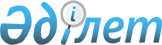 Об утверждении Плана по управлению пастбищами и их использованию по Тимирязевскому району на 2018-2019 годыРешение Тимирязевского районного маслихата Северо-Казахстанской области от 26 февраля 2018 года № 21/5. Зарегистрировано Департаментом юстиции Северо-Казахстанской области 16 марта 2018 года № 4606
      В соответствии со статьей 8 Закона Республики Казахстан от 20 февраля 2017 года "О пастбищах" Тимирязевский районный маслихат РЕШИЛ:
      1. Утвердить прилагаемый к настоящему решению План по управлению пастбищ и их использованию по Тимирязевскому району на 2018-2019 годы.
      2. Настоящее решение вводится в действие по истечении десяти календарных дней после дня его первого официального опубликования. План по управлению пастбищами и их использованию по Тимирязевскому району на 2018-2019 годы
      Настоящий План по управлению пастбищами и их использованию по Тимирязевскому району на 2018-2019 годы (далее – План) разработан в соответствии с Законами Республики Казахстан от 20 февраля 2017 года "О пастбищах", от 23 января 2001 года "О местном государственном управлении и самоуправлении в Республике Казахстан", приказом Заместителя Премьер-Министра Республики Казахстан – Министра сельского хозяйства Республики Казахстан от 24 апреля 2017 года № 173 "Об утверждении Правил рационального использования пастбищ" (зарегистрирован в Министерстве юстиции Республики Казахстан 28 апреля 2017 года № 15090), приказом Министра сельского хозяйства Республики Казахстан от 14 апреля 2015 года № 3-3/332 "Об утверждении предельно допустимой нормы нагрузки на общую площадь пастбищ" (зарегистрирован в Министерстве юстиции Республики Казахстан 15 мая 2015 года № 11064).
      План принимается в целях рационального использования пастбищ, устойчивого обеспечения потребности в кормах и предотвращения процессов деградации пастбищ.
      План содержит:
      1) схему (карту) расположения пастбищ на территории Тимирязевского района в разрезе категорий земель, собственников земельных участков и землепользователей на основании правоустанавливающих документов согласно приложению 1 к настоящему Плану;
      2) приемлемые схемы пастбищеоборотов согласно приложению 2 к настоящему Плану;
      3) карту с обозначением внешних и внутренних границ и площадей пастбищ, в том числе сезонных, объектов пастбищной инфраструктуры согласно приложению 3 к настоящему Плану;
      4) схему доступа пастбищепользователей к водоисточникам (озерам, рекам, прудам, копаням, оросительным или обводнительным каналам, трубчатым или шахтным колодцам), составленную согласно норме потребления воды согласно приложению 4 к настоящему Плану;
      5) схему перераспределения пастбищ для размещения поголовья сельскохозяйственных животных физических и (или) юридических лиц, у которых отсутствуют пастбища, и перемещения его на предоставляемые пастбища согласно приложению 5 к настоящему Плану;
      6) календарный график по использованию пастбищ, устанавливающий сезонные маршруты выпаса и передвижения сельскохозяйственных животных, согласно приложению 6 к настоящему Плану;
      7) иные требования, необходимые для рационального использования пастбищ на соответствующей административно-территориальной единице.
      План принят с учетом:
      сведений о состоянии геоботанического обследования пастбищ;
      сведений о ветеринарно-санитарных объектах;
      данных о численности поголовья сельскохозяйственных животных с указанием их владельцев – пастбищепользователей, физических и (или) юридических лиц;
      данных о количестве гуртов, отар, табунов, сформированных по видам и половозрастным группам сельскохозяйственных животных;
      иных данных, предоставленных государственными органами, физическими и (или) юридическими лицами. 
      По административно-территориальному делению в Тимирязевском районе имеются 16 сельских округов и 24 сельских населенных пункта.
      Общая площадь территории Тимирязевского района 451 167 гектар (далее – га), из них пастбищные земли – 116 496 га.
      По категориям земли Тимирязевского района подразделяются на:
      земли сельскохозяйственного назначения – 371 228 га;
      земли населенных пунктов – 35 211 га;
      земли промышленности, транспорта, связи, для нужд космической деятельности, обороны, национальной безопасности и иного несельскохозяйственного назначения – 2 288 га;
      земли запаса – 40 121 га.
      Климат Тимирязевского района резко континентальный, зима продолжительная с сильными ветрами, лето жаркое и сухое. Среднегодовая температура воздуха в январе – минус 19 градусов по Цельсию (далее – °С), максимально достигает до минус 35°С, среднегодовая температура воздуха в июле – плюс 23°С, максимально достигает до плюс 32°С. Среднегодовое количество осадков составляет – 250-350 миллиметров.
      Растительный покров Тимирязевского района разнообразный, включает примерно 115 видов растений. Наиболее распространенные из них злаково-разнотравные, сложноцветные, крестоцветные.
      Почвенный покров Тимирязевского района разнообразный. Преобладающими почвами являются черноземы обыкновенные. С меньшей площадью в сравнении с черноземами обыкновенными размещаются каштановые и лугово-черноземные. Толщина плодородной почвы 45-60 сантиметров.
      В районе действуют 15 ветеринарных пунктов и 16 скотомогильников.
      По состоянию на 01 января 2018 года в Тимирязевском районе насчитывается крупного рогатого скота 11 949 голов, мелкого рогатого скота 15 633 голов, 4 735 голов лошадей.
      Для обеспечения сельскохозяйственных животных по Тимирязевскому району имеются всего 116 496 га пастбищных угодий, в том числе: 
      на землях сельскохозяйственного назначения 69 766 га; 
      в черте населенного пункта числится 25 571 га пастбищ;
      в землях запаса имеются 3 686 га пастбищных угодий.
      Площадь пастбищ Тимирязевского района полностью обеспечивает поголовье сельскохозяйственных животных.
      Отгонных пастбищ в Тимирязевском районе, которые используются для ведения животноводства, не имеется. Схема (карта) расположения пастбищ на территории Тимирязевского района в разрезе категорий земель, собственников земельных участков и землепользователей на основании правоустанавливающих документов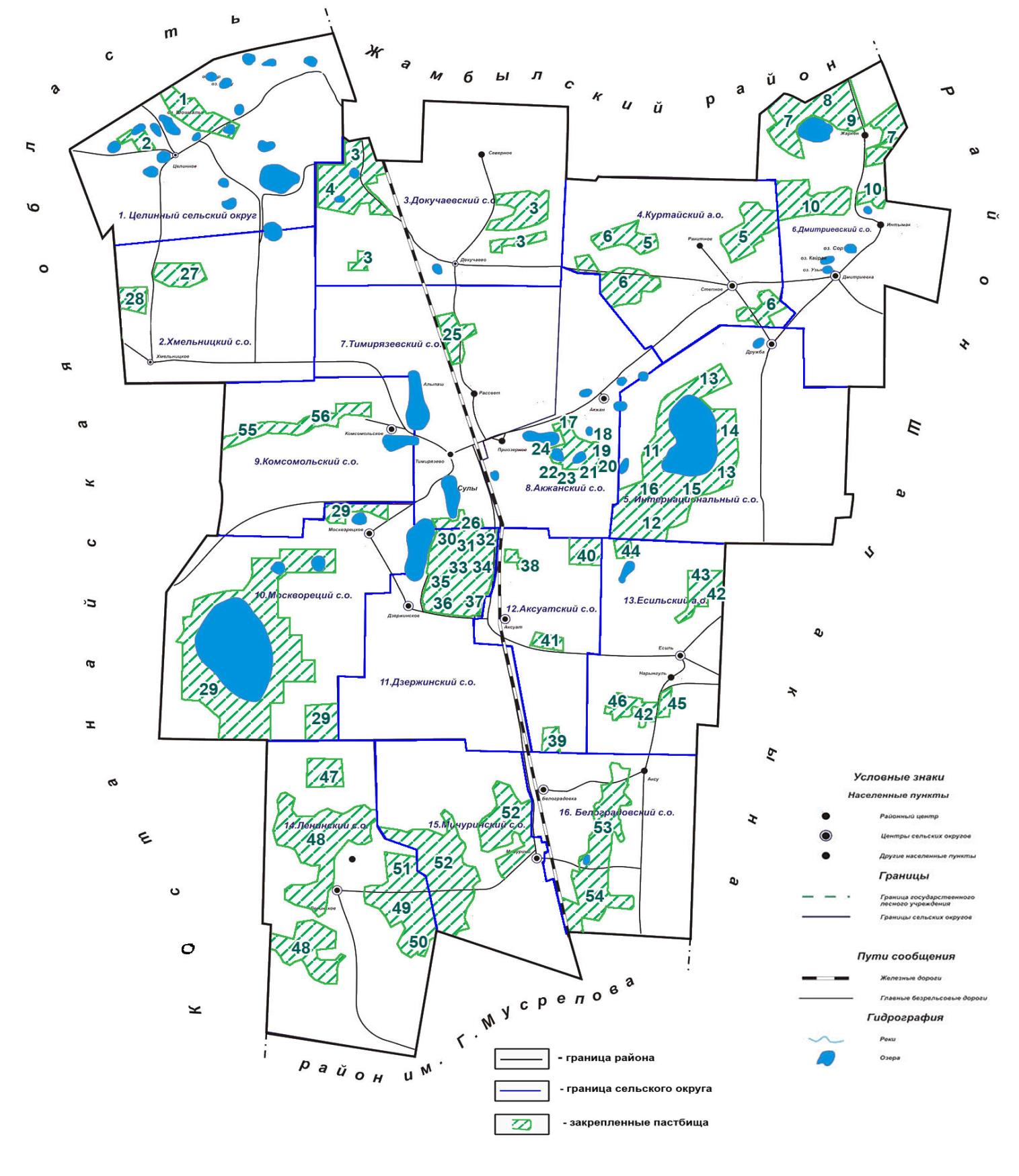  Список землепользователей земельных участков, прилагаемый к схеме (карте) расположения пастбищ Тимирязевского района  Приемлемые схемы пастбищеоборотов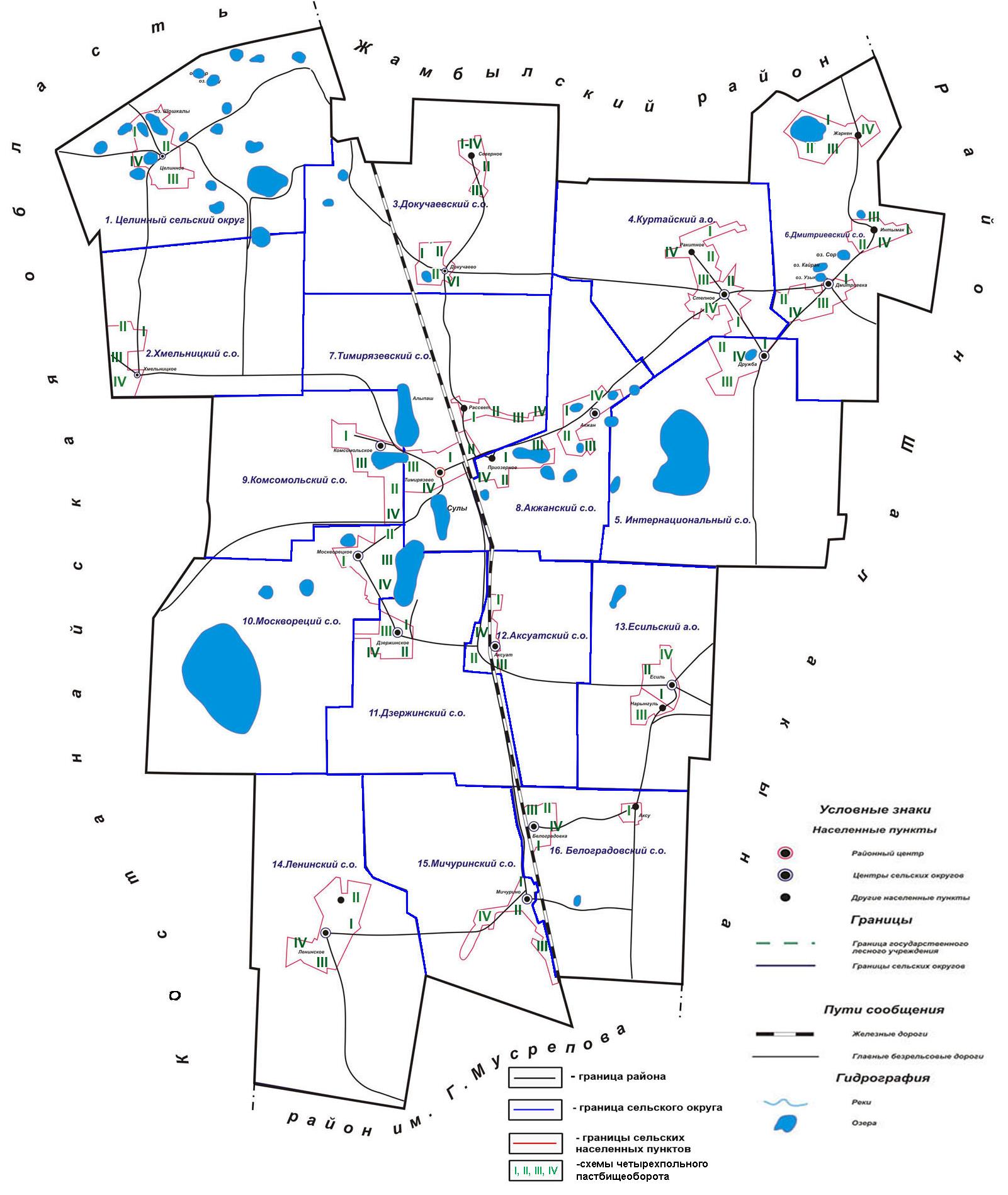  Карта с обозначением внешних и внутренних границ и площадей пастбищ, в том числе сезонных, объектов пастбищной инфраструктуры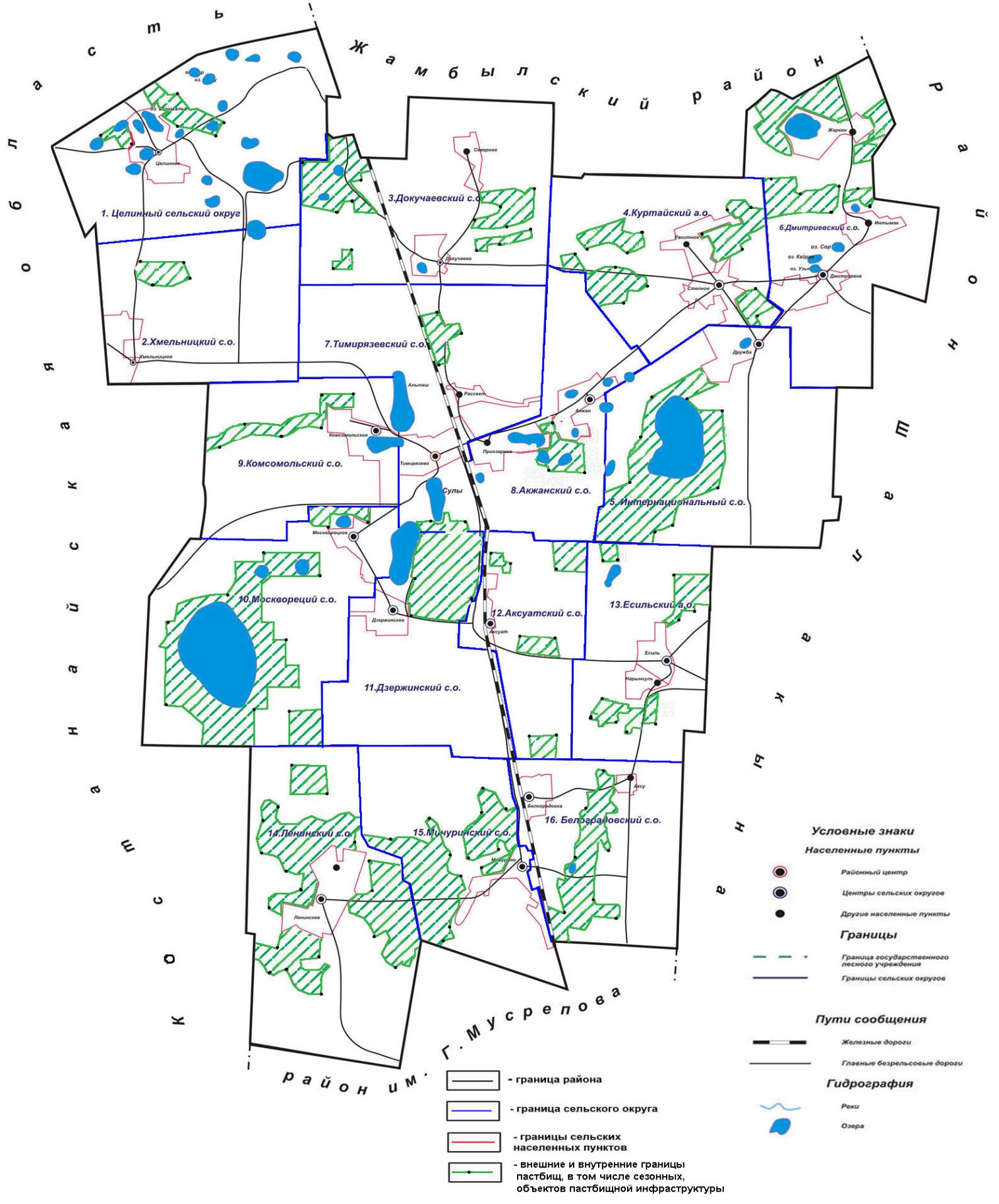  Схема доступа пастбищепользователей к водоисточникам (озерам, рекам, прудам, копаням, оросительным или обводнительным каналам, трубчатым или шахтным колодцам), составленную согласно норме потребления воды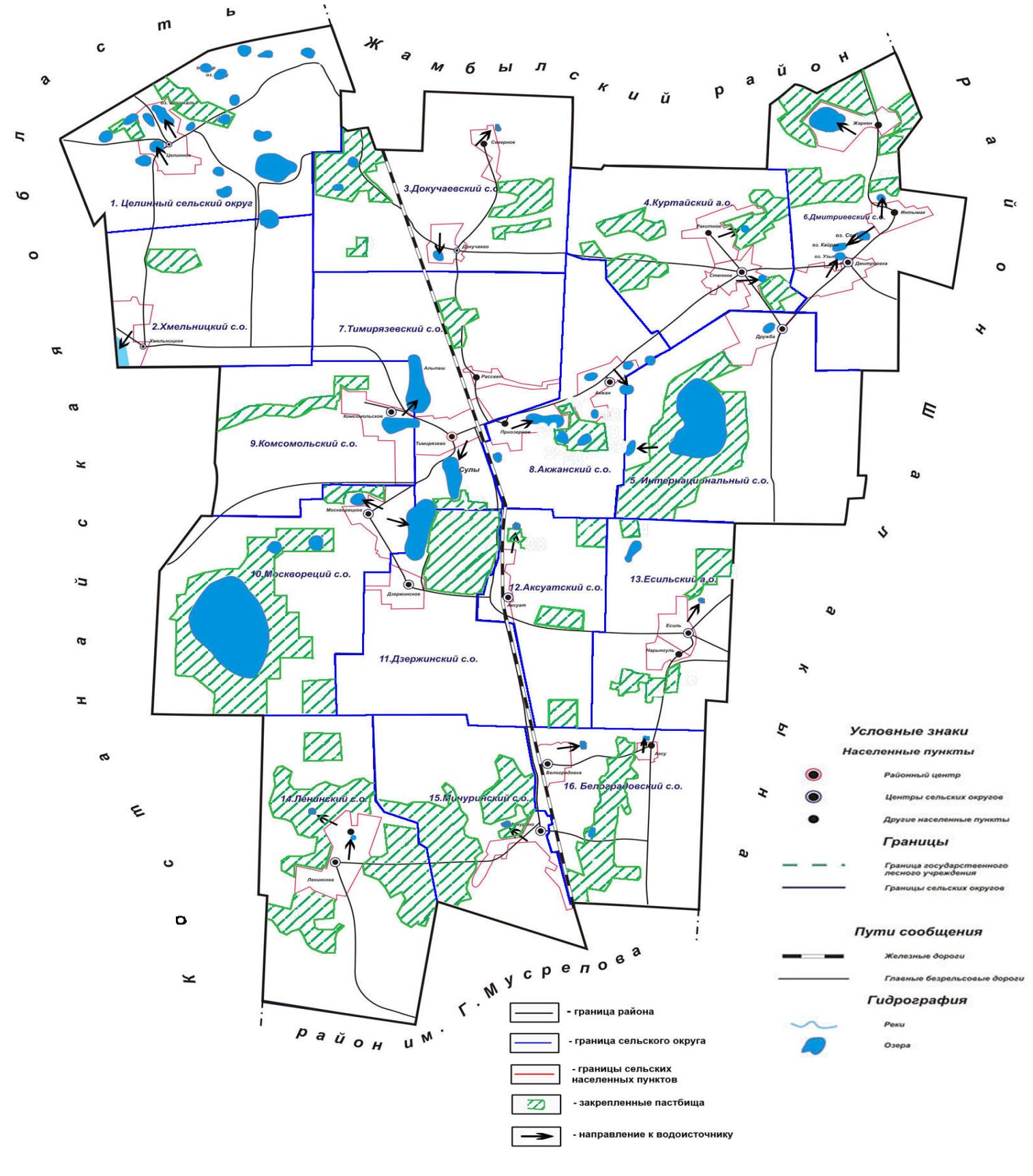  Схема перераспределения пастбищ для размещения поголовья сельскохозяйственных животных физических и (или) юридических лиц, у которых отсутствуют пастбища, и перемещения его на предоставленные пастбища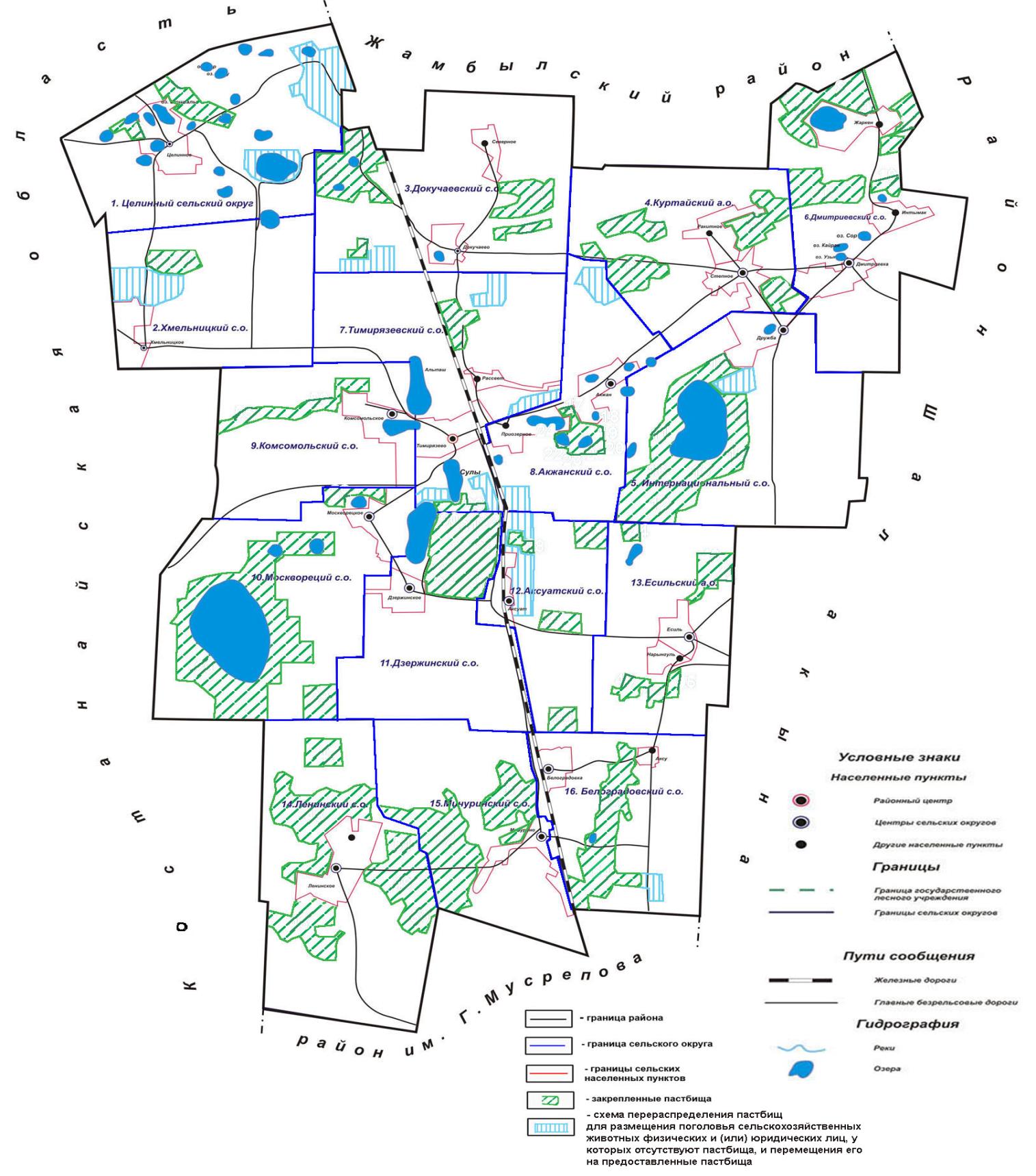  Календарный график по использованию пастбищ, устанавливающий сезонные маршруты выпаса и передвижения сельскохозяйственных животных
      В связи с почвенно-климатической зоной, видами сельскохозяйственных животных, а также урожайностью пастбищных угодий, длительность пастбищного периода составляет 180-200 дней.
      В данном случае продолжительность выпаса для крупного рогатого скота, мелкого рогатого скота, лошадей связана с максимальной глубиной снежного покрова с плотностью снега и другими факторами.
					© 2012. РГП на ПХВ «Институт законодательства и правовой информации Республики Казахстан» Министерства юстиции Республики Казахстан
				
      Председатель

      XXI сессии

      районного маслихата

Н. Усенков

      Секретарь

      районного маслихата

С. Мустафин
Приложение к решению Тимирязевского районного маслихата от 26 февраля 2018 года № 21/5Приложение 1к Плану по управлению пастбищами иих использованию по Тимирязевскомурайону на 2018-2019 годы
№ по схеме
Наименование землепользователей
Целинный сельский округ 
1
Товарищество с ограниченной ответственностью "Тем-Лан СК"
2
Фермерское хозяйство в форме ПТ "Дрегер В.В." 
Докучаевский сельский округ 
3
Товарищество с ограниченной ответственностью "Атамекен Агро Тимирязево" 
4
Фермерское хозяйство "Карбаев А." 
Куртайский сельский округ 
5
Товарищество с ограниченной ответственностью "Атамекен Агро Тимирязево" 
6
Фермерское хозяйство "Куцеволов В.П." 
Дмитриевский сельский округ 
7
Товарищество с ограниченной ответственностью "Жаркынколь" 
8
Крестьянское хозяйство "Бырлик" 
9
Крестьянское хозяйство "Абдрахманов Б.С." 
10
Товарищество с ограниченной ответственностью "Атамекен Агро Тимирязево"
Интернациональный сельский округ 
11
Товарищество с ограниченной ответственностью "Атамекен Агро Тимирязево"
12
Товарищество с ограниченной ответственностью "Ной Север" 
13
Фермерское хозяйство "Бади" 
14
Фермерское хозяйство "Аяжанова Л.М. 
15
Фермерское хозяйство "Талап и К" 
16
Фермерское хозяйство "Сальникова Н.В." 
Акжанский сельский округ 
17
Товарищество с ограниченной ответственностью "АФ Солтустик Байлык" 
18
Крестьянское хозяйство "Низам" 
19
Крестьянское хозяйство "Первышин А.Ю."
20
Крестьянское хозяйство "Барабаш Михаил Андреевич"
21
Фермерское хозяйство "Грабовский А.Л." 
22
Крестьянское хозяйство "Раймкулов А.Т." 
23
Крестьянское хозяйство глава "Байгужин С.З."
24
Крестьянское хозяйство "Мадюк О.А." 
Тимирязевский сельский округ 
25
Крестьянское хозяйство "Залевский М.И."
26
Фермерское хозяйство "Штыма В.И." 
Хмельницкий сельский округ 
27
Товарищество с ограниченной ответственностью "Сагат СК" 
28
Крестьянское хозяйство "Узденбаев Б.Д."
Москворецкий сельский округ 
29
Товарищество с ограниченной ответственностью "Москворецкое" 
Дзержинский сельский округ 
30
Товарищество с ограниченной ответственностью "Москворецкое" 
31
Товарищество с ограниченной ответственностью "Ерназ – Агро" 
32
Фермерское хозяйство "Аман и К" 
33
Фермерское хозяйство "Райымбек и К" 
34
Крестьянское хозяйство "Алан и К." 
35
Крестьянское хозяйство "Филиппов В.А."
36
Фермерское хозяйство "ННИ" 
37
Крестьянское хозяйство "Анар" 
Аксуатский сельский округ 
38
Товарищество с ограниченной ответственностью "Куанышбек и К" 
39
Фермерское хозяйство "Аман и К" 
40
Товарищество с ограниченной ответственностью "Аксуат – Зерно" 
41
Фермерское хозяйство "Агро-2005" 
Есильский сельский округ 
42
Товарищество с ограниченной ответственностью "Ишимское" 
43
Фермерское хозяйство "Олжас и К" 
44
Товарищество с ограниченной ответственностью "Адалхан" 
45
Фермерское хозяйство "Вайс Н.Э." 
46
Крестьянское хозяйство "Озимковский Т.Б."
Ленинский сельский округ 
47
Товарищество с ограниченной ответственностью "Москворецкое" 
48
Товарищество с ограниченной ответственностью "Казахстан Бидайы" 
49
Крестьянское хозяйство "Джунусов Н.Т." 
50
Крестьянское хозяйство "Ахметов К.Б" 
51
Крестьянское хозяйство "Серикбаев К.С."
Мичуринский сельский округ 
52
Товарищество с ограниченной ответственностью "Мичуринское" 
Белоградовский сельский округ 
53
Товарищество с ограниченной ответственностью "Малик и К" 
54
Товарищество с ограниченной ответственностью "Елимай и М" 
Комсомольский сельский округ 
55
Товарищество с ограниченной ответственностью "Кайнат"
56
Товарищество с ограниченной ответственностью "Уак и К"Приложение 2к Плану по управлению пастбищами иих использованию по Тимирязевскомурайону на 2018-2019 годыПриложение 3к Плану по управлению пастбищами иих использованию по Тимирязевскомурайону на 2018-2019 годыПриложение 4к Плану по управлению пастбищами иих использованию по Тимирязевскомурайону на 2018-2019 годыПриложение 5к Плану по управлению пастбищами иих использованию по Тимирязевскомурайону на 2018-2019 годыПриложение 6к Плану по управлению пастбищами иих использованию по Тимирязевскомурайону на 2018-2019 годы
№
Наименование сельского округа
Годы
Номера полей
Номера полей
Номера полей
Номера полей
№
Наименование сельского округа
Годы
I
II
III
IV
1
Аксуатский 
2018
однократное стравливание

с 25 апреля по 24 июня
однократное стравливание

с 25 июня по 24 августа
однократное стравливание

с 25 августа по 22 октября
отдыхающее поле
1
Аксуатский 
2019
отдыхающее поле
однократное стравливание

с 25 апреля по 24 июня
однократное стравливание

с 25 июня по 24 августа
однократное стравливание

с 25 августа по 22 октября
2
Дмитриевский 
2018
отдыхающее поле
однократное стравливание

с 25 апреля по 24 июня
однократное стравливание

с 25 июня по 24 августа
однократное стравливание

с 25 августа по 22 октября
2
Дмитриевский 
2019
отдыхающее поле
однократное стравливание

с 25 апреля по 24 июня
однократное стравливание

с 25 июня по 24 августа
однократное стравливание

с 25 августа по 22 октября
3
Докучаевский 
2018
однократное стравливание

с 25 августа по 22 октября
отдыхающее поле
однократное стравливание

с 25 апреля по 24 июня
однократное стравливание

с 25 июня по 24 августа
3
Докучаевский 
2019
отдыхающее поле
однократное стравливание

с 25 апреля по 24 июня
однократное стравливание

с 25 июня по 24 августа
однократное стравливание

с 25 августа по 22 октября
4
Дзержинский 
2018
однократное стравливание

с 25 июня по 24 августа
однократное стравливание

с 25 августа по 22 октября
отдыхающее поле
однократное стравливание

с 25 апреля по 24 июня
4
Дзержинский 
2019
отдыхающее поле
однократное стравливание

с 25 апреля по 24 июня
однократное стравливание

с 25 июня по 24 августа
однократное стравливание

с 25 августа по 22 октября
5
Интернациональный 
2018
однократное стравливание

с 25 апреля по 24 июня
однократное стравливание

с 25 июня по 24 августа
однократное стравливание

с 25 августа по 22 октября
отдыхающее поле
5
Интернациональный 
2019
отдыхающее поле
однократное стравливание

с 25 апреля по 24 июня
однократное стравливание

с 25 июня по 24 августа
однократное стравливание

с 25 августа по 22 октября
6
Куртайский 
2018
отдыхающее поле
однократное стравливание

с 25 апреля по 24 июня
однократное стравливание

с 25 июня по 24 августа
однократное стравливание

с 25 августа по 22 октября
6
Куртайский 
2019
отдыхающее поле
однократное стравливание

с 25 апреля по 24 июня
однократное стравливание

с 25 июня по 24 августа
однократное стравливание

с 25 августа по 22 октября
7
Есильский 
2018
однократное стравливание

с 25 августа по 22 октября
отдыхающее поле
однократное стравливание

с 25 апреля по 24 июня
однократное стравливание

с 25 июня по 24 августа
7
Есильский 
2019
отдыхающее поле
однократное стравливание

с 25 апреля по 24 июня
однократное стравливание

с 25 июня по 24 августа
однократное стравливание

с 25 августа по 22 октября
8
Комсомольский 
2018
однократное стравливание

с 25 июня по 24 августа
однократное стравливание

с 25 августа по 22 октября
отдыхающее поле
однократное стравливание

с 25 апреля по 24 июня
8
Комсомольский 
2019
отдыхающее поле
однократное стравливание

с 25 апреля по 24 июня
однократное стравливание

с 25 июня по 24 августа
однократное стравливание

с 25 августа по 22 октября
9
Ленинский 
2018
однократное стравливание

с 25 апреля по 24 июня
однократное стравливание

с 25 июня по 24 августа
однократное стравливание

с 25 августа по 22 октября
отдыхающее поле
9
Ленинский 
2019
отдыхающее поле
однократное стравливание

с 25 апреля по 24 июня
однократное стравливание

с 25 июня по 24 августа
однократное стравливание

с 25 августа по 22 октября
10
Мичуринский 
2018
отдыхающее поле
однократное стравливание

с 25 апреля по 24 июня
однократное стравливание

с 25 июня по 24 августа
однократное стравливание

с 25 августа по 22 октября
10
Мичуринский 
2019
отдыхающее поле
однократное стравливание

с 25 апреля по 24 июня
однократное стравливание

с 25 июня по 24 августа
однократное стравливание

с 25 августа по 22 октября
11
Белоградовский 
2018
однократное стравливание

с 25 августа по 22 октября
отдыхающее поле
однократное стравливание

с 25 апреля по 24 июня
однократное стравливание

с 25 июня по 24 августа
11
Белоградовский 
2019
отдыхающее поле
однократное стравливание

с 25 апреля по 24 июня
однократное стравливание

с 25 июня по 24 августа
однократное стравливание

с 25 августа по 22 октября
12
Москворецкий 
2018
однократное стравливание

с 25 июня по 24 августа
однократное стравливание

с 25 августа по 22 октября
отдыхающее поле
однократное стравливание

с 25 апреля по 24 июня
12
Москворецкий 
2019
отдыхающее поле
однократное стравливание

с 25 апреля по 24 июня
однократное стравливание

с 25 июня по 24 августа
однократное стравливание

с 25 августа по 22 октября
13
Тимирязевский 
2018
однократное стравливание

с 25 апреля по 24 июня
однократное стравливание

с 25 июня по 24 августа
однократное стравливание

с 25 августа по 22 октября
отдыхающее поле
13
Тимирязевский 
2019
отдыхающее поле
однократное стравливание

с 25 апреля по 24 июня
однократное стравливание

с 25 июня по 24 августа
однократное стравливание

с 25 августа по 22 октября
14
Акжанский 
2018
отдыхающее поле
однократное стравливание

с 25 апреля по 24 июня
однократное стравливание

с 25 июня по 24 августа
однократное стравливание

с 25 августа по 22 октября
14
Акжанский 
2019
отдыхающее поле
однократное стравливание

с 25 апреля по 24 июня
однократное стравливание

с 25 июня по 24 августа
однократное стравливание

с 25 августа по 22 октября
15
Хмельницкий 
2018
однократное стравливание

с 25 августа по 22 октября
отдыхающее поле
однократное стравливание

с 25 апреля по 24 июня
однократное стравливание

с 25 июня по 24 августа
15
Хмельницкий 
2019
отдыхающее поле
однократное стравливание

с 25 апреля по 24 июня
однократное стравливание

с 25 июня по 24 августа
однократное стравливание

с 25 августа по 22 октября
16
Целинный 
2018
однократное стравливание

с 25 июня по 24 августа
однократное стравливание

с 25 августа по 22 октября
отдыхающее поле
однократное стравливание

с 25 апреля по 24 июня
16
Целинный 
2019
отдыхающее поле
однократное стравливание

с 25 апреля по 24 июня
однократное стравливание

с 25 июня по 24 августа
однократное стравливание

с 25 августа по 22 октября